personal SummaryI m 28 years old lady,born in Pakistan.Moved to Kuwait  in 1990 with family.and now moved to UAE with husband and two kidz.I am looking for any position related to my experience and qualifications. Administration,Managemant,Teaching,receptionist, supervision,call center or any office work of nurseries ,schools,Universities and Learning centers.or any office and secretarial position in a reputed organization.I have excellent command on English language, also speak and understand Arabic little bit.one year class teacher experience of primary level in English school Farwaniya,Kuwait.one year Representative experience of University's Magazine (Forman Christian University).Five months experience of Administrative in Imperial institute Kuwait.Two years Managerial and Administrative work experience in Al-Maghawi Co.Kuwait.I also have one year English Teaching training diploma.supervion and staff appraisal certificate.I wear Vail and have Arabic personality.Currently doing Masters in Educational Leadership and Management. I have memorization Quran Degree issued by Wazara Awqaf Kuwait. Three vocational Islamic courses from IPC Kuwait. I had been taking part in Quran competitions,English Language competitions,Drwaing Competitions,Poetry Competitions,Got first position in Quran Competition which was held by Al Khurafi Co.Kuwait.Academic Records     M.A ELM ( Educational Leadership And Management)currently doing Master      Modules include:Office management The PrincipalshipLeading Change in Educational OrganizationTrends and Issues in School LeadershipEducation Supervision and LeadershipSchool Supervision and EvaluationBehavior Management in SchoolsStaff DevelopmentTeacher Appraisal and DevelopmentInstructional LeadershipStaff Appraisal Philosophy of EducationQualitative ResearchAssessment and EvaluationQuantitative ResearchStaff AppraisalOffice ManagementCurriculum Studies Management of Co-Curriculum ActivitiesThe university of Punjab Lahore B.A (Bachelors of Art and Humanities)Major : Mass Com, English, Persian.F.C  (The Forman Christian University Lahore)         One year P.G.D in ADELT (Advanced Diploma in English Language Teaching Training)         Modules include:Methods and Techniques of Teaching EFLPhonology and Phonetics: Teaching the Sounds of EnglishTeaching Language SkillsComputer Assisted Language Learning (CALL)Psycholinguistics and SociolinguisticsSyllabus Design and Material EvaluationAssessment and Error AnalysisContent and Language Integrated Learning (CLIL)MicroteachingVirtual University LahoreMIT (Master of Information Technology) (2 Semesters Freezed)Modules include:Introduction to Programming                                   Data CommunicationBusiness and Technical English Writing                  Financial AccountingPrinciples of Marketing                                            Principles of ManagementData Structures                                                        Object Oriented ProgrammingDatabase Management Systems                             Software Engineering – IOrganizational BehaviourComputer Architecture and Assembly Language ProgrammingSand’Zaar Vocational Gov CollegeArt and Craft coursePeak Solution College LahoreComputer Hardware and TroubleshootingMS OfficeDegree of Memorization Quran attested from Wazara Auqaf Kuwait              Experience One year worked as an  Event Manager,Universities survey,artical writter, Representative       Folio Magazine of Forman Christian university Lahore One year Administration and Management experience  in Educational OrganizationMicroteaching (ELT) (EFL) (CALL)Forman Christian University Lahoreone year Teaching experience English ,Social science,Islamic studies and QuranPrimary class TeacherPakistan English School Farwaniya ,KuwaitImperial Institute of Khaitan, KuwaitOffice Management and Administration,SecretaryEnglish GrammerEnglish SpokenIELTSBacholers of Art (novel and poetry)Inspection and Teachers Appraisal        Army Public School           Achievements Award “Writer of the Month”         Folio Magazine of Forman Christian UniversityInternational Teachers Conference Professional Development Coference            Forman Christian University LahoreBest Teacher of the Year Award of Best Holy Quran Teacher          P.A English School,  Farwaniya,KuwaitGood  position in Drawing             Kuwait Khalifa school Position  in Quran competition              Khurafi, KuwaitBiography of the Prophet CourseIslamic Creed Course (with Grade very Good)                 I.P.C KuwaitEnglish language spoken Competition          Peak Solution CollegeEnglish Language Skill Competition       Educational FoundationTariq Aziz T.V Show “Winner of poetry Segment “Open Art Competition Organizer and Winner Foilo Magazine of Forman Christian University LahoreFirst Name of Application CV No: 1654818Whatsapp Mobile: +971504753686 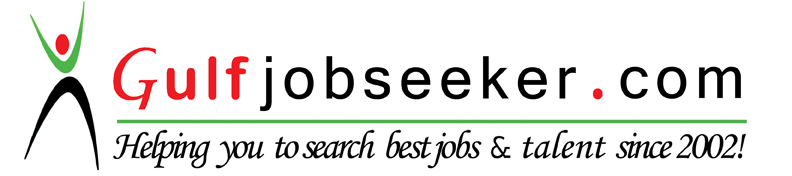 